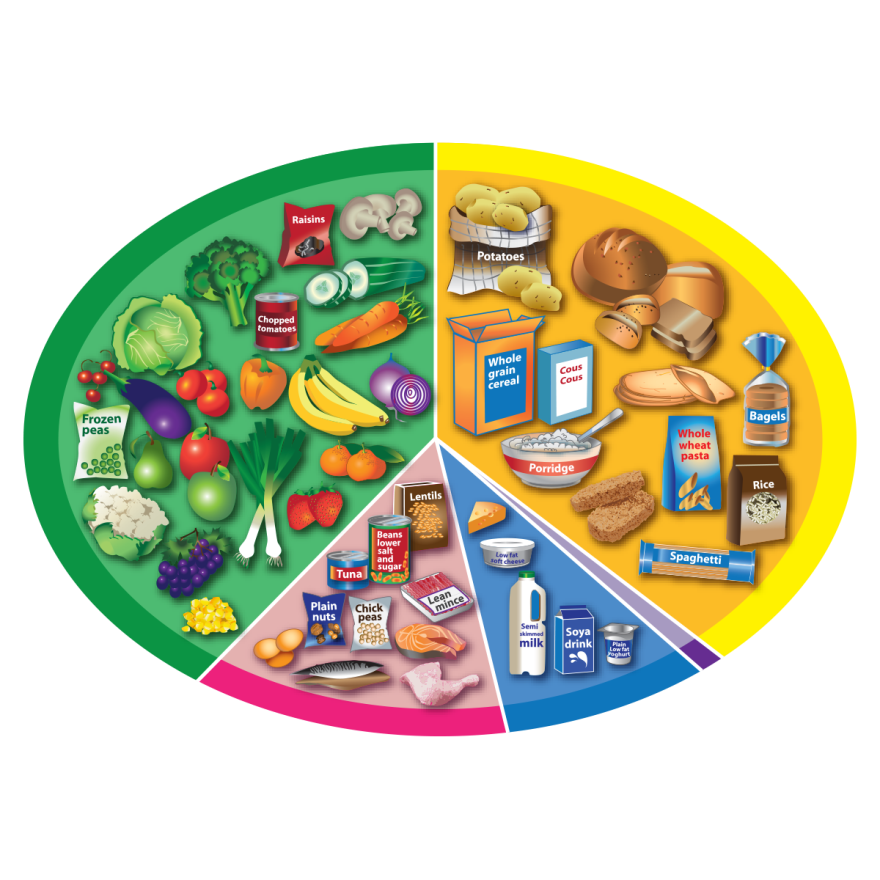 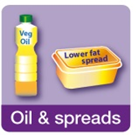 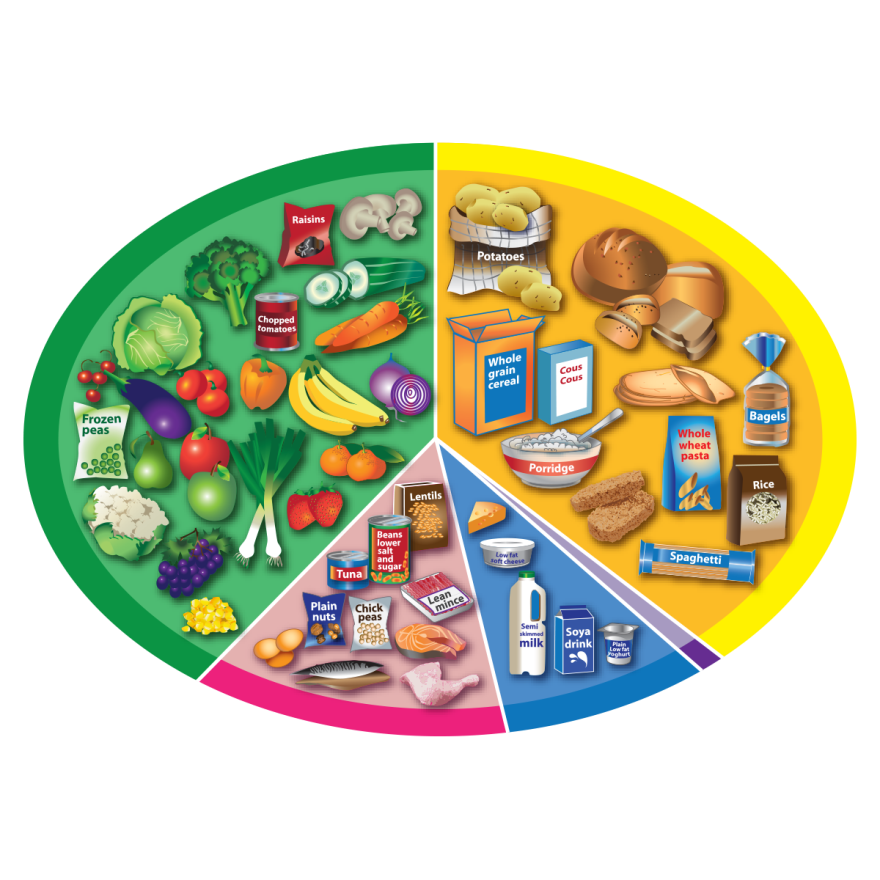 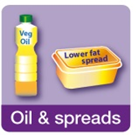 PlantAnimalFruit and vegetablesPotatoes, bread, rice, pasta …Beans, fish, eggs, meat …Dairy and alternativesOil and spreads